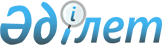 Решение акима Балпыкского сельского округа от 30 июня 2014 года "Об установлении ограничительных мероприятий" признать утратившим силуРешение акима Балпыкского сельского округа Каратальского района Алматинской области от 6 ноября 2014 года № 12
      В соответствии с подпунктом 4) пунктом 2 статьи 40 Закона Республики Казахстан "О нормативных правовых актах" от 24 марта 1998 года, с подпунктом 8) статьи 10-1 Закона Республики Казахстан "О ветеринарии" от 10 июля 2002 года и на основании представления главного государственного ветеринарно-санитарного инспектора Каратальского района от 13 ноября 2018 года № 12, аким Балпыкского сельского округа РЕШИЛ:
      1. Признать утратившим силу решение акима Балпыкского сельского округа от 30 июня 2014 года № 9 "Об установлении ограничительных мероприятий" (зарегистрированного в Реестре государственной регистрации нормативных правовых актов 10 июля 2014 года за номером 2768, опубликованного в номере 29 (7293 районной газеты "Каратал" от 18 июля 2014 года).
      2. Контроль за исполнением настоящего решения оставляю за собой.
      3. Это решение вступает в силу со дня его подписания.
					© 2012. РГП на ПХВ «Институт законодательства и правовой информации Республики Казахстан» Министерства юстиции Республики Казахстан
				
      Аким 

Г. Увалиев
